Более 8 тысяч жителей региона отдали свой голос за проекты общественных территорийВ Курской области проходит голосование за проекты благоустройства - 2022.На сегодняшний день 8 130 граждан отдали свой голос за тот или иной объект общественных территорий, планируемых к благоустройству в 2022 году.Онлайн-голосование проходит в рамках федерального проекта «Формирование комфортной городской среды» нацпроекта «Жилье и городская среда». До 30 мая на платформе za.gorodsreda.ru и на сайте «Госуслуги» каждый гражданин России в возрасте от 14 лет сможет отдать свой голос за ту или иную территорию или дизайн-проект по благоустройству.В Курской области задействовано свыше 200 волонтеров, которые на месте помогают жителям муниципальных образований проголосовать на платформе. Они работают в 20 информационных точках. В частности, в Курске они расположены в торговых центрах «Манеж», Central Park, «МегаГРИНН», «Европа 40», а также в МФЦ (ул. Верхняя Луговая, 24), Курской городской поликлинике №1 имени Н.С. Короткова (ул. Садовая, 40), на Красной площади, 6 и Театральной площади (ул. Ленина, 26), в парке Героев Гражданской войны, на железнодорожном вокзале, на базе вузов: ЮЗГУ, КГСХА, КГУ, КГМУ.В Железногорске организовано 3 точки работы волонтеров: в концертно-досуговом центре «Русь» (ул. Ленина, 39), торговом центре «Европа» (ул. Ленина, 57) и городском парке им. Н.А. Никитина.В Курчатове консультацию можно получить в 3 волонтерских центрах: на детской площадке «Избушка на курьих ножках» (ул. Энергетиков, 12А), в магазине «Пятерочка» (ул. Энергетиков, 49) и на центральной зоне Коммунистического проспекта, 28А.Координирует работу волонтерского корпуса комитет молодежной политики региона и АНО «Ресурсный центр добровольчества».В Курске проголосовать можно за дизайн-проекты 6 территорий:- сквер по проспекту В. Клыкова;- парк на пересечении улиц Союзной и Куйбышева;- зона отдыха по улице 2-й Новоселовке (Стрелецкое озеро);- сквер по улице Дейнеки, 25-29;- сквер «Спортивный» по 2-му Промышленному переулку;- лесопарковая зона на проспекте В. Клыкова.В Железногорске на выбор жителей представлены проекты:- сквера Воинской славы;- территории в районе сквера 10-го микрорайона.Жители Курчатова могут выбрать проекты следующих территорий:- аллея Славы в районе жилых домов ул. Строителей, 11 – ул. Энергетиков, 23;- пешеходная дорожка от автостанции до микрорайона Атомград.Благоустройство территорий пройдет в рамках федерального проекта «Формирование комфортной городской среды» нацпроекта «Жилье и городская среда» в 2022 году.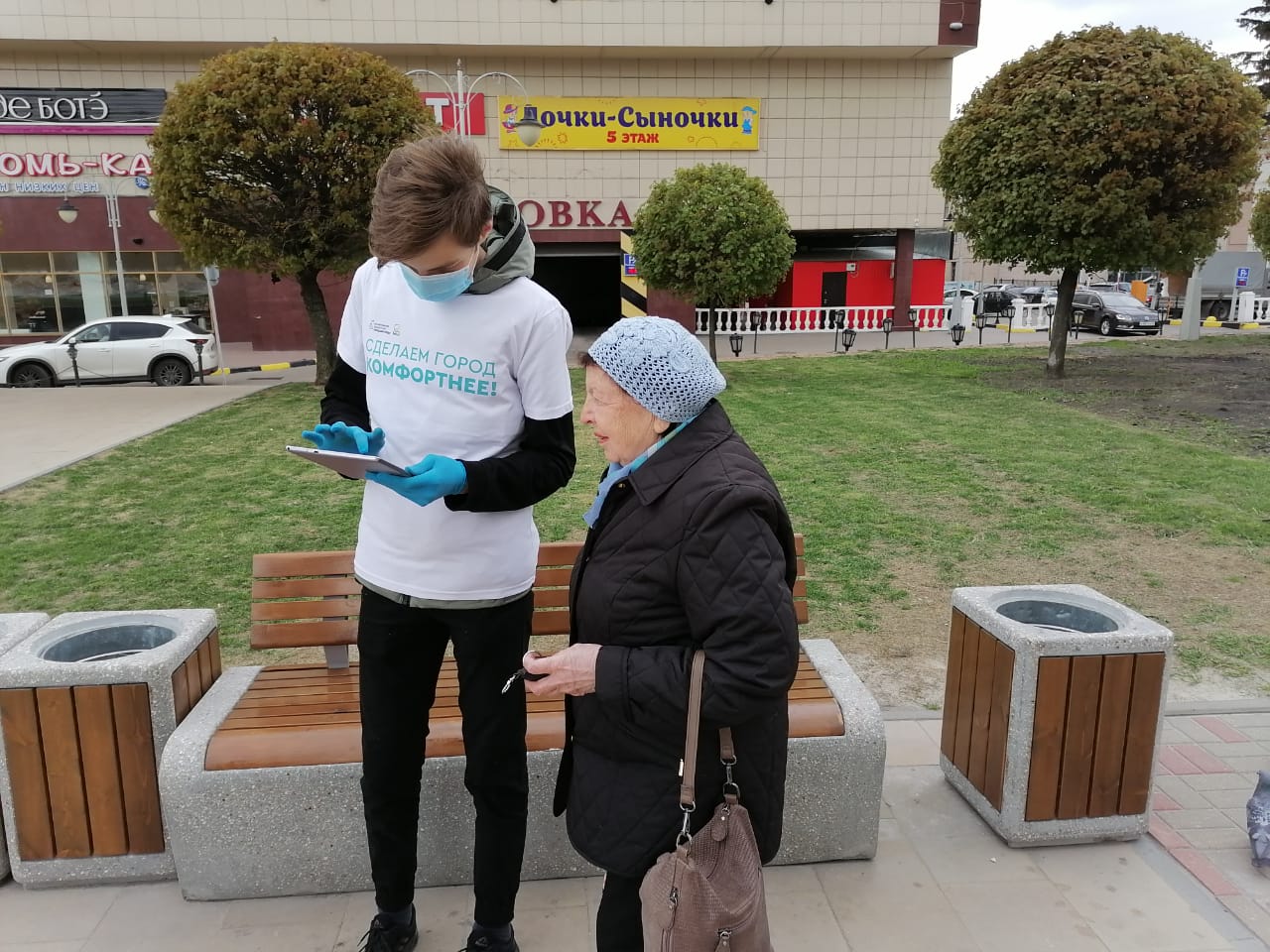 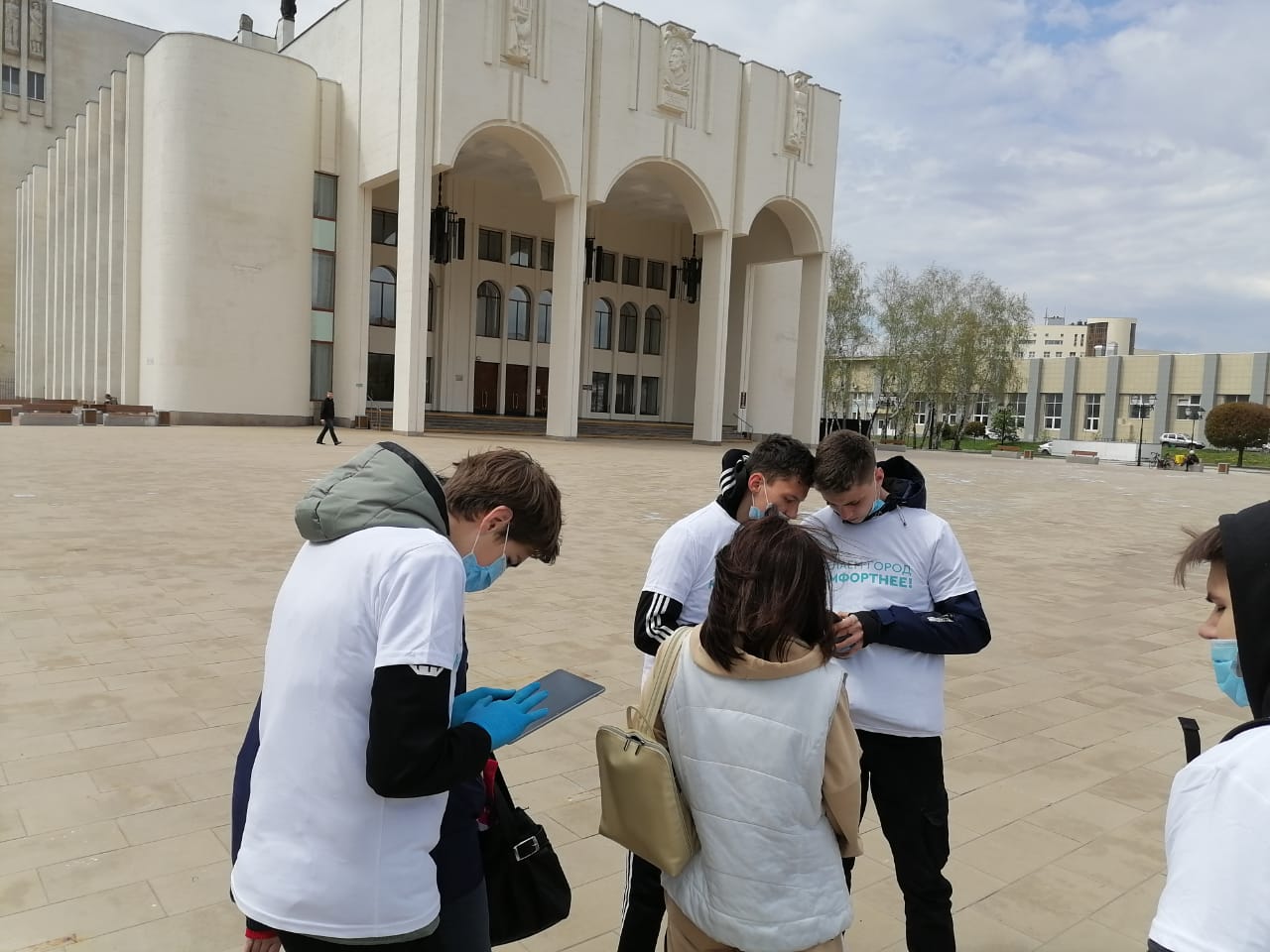 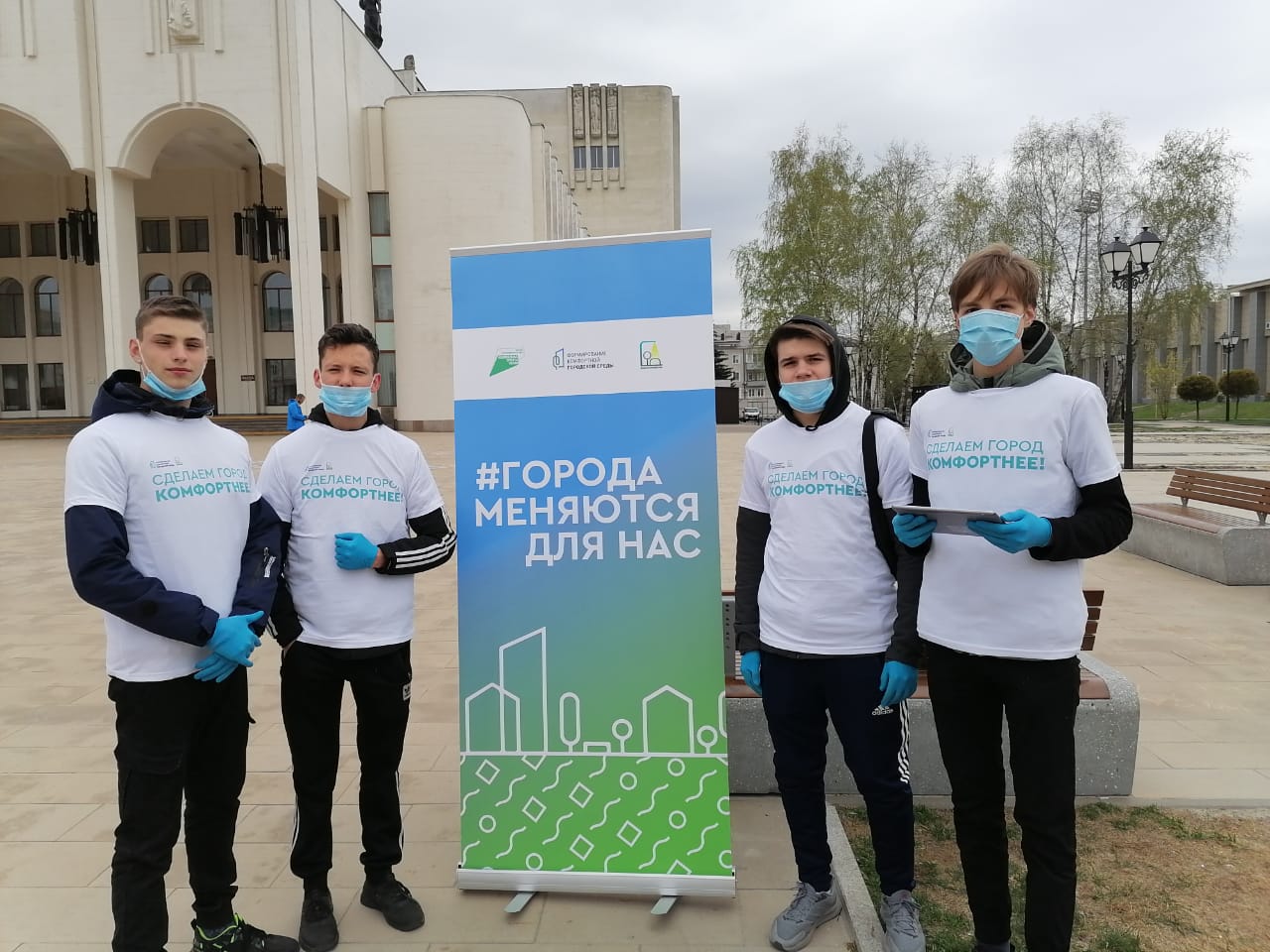 